Hobbes & Locke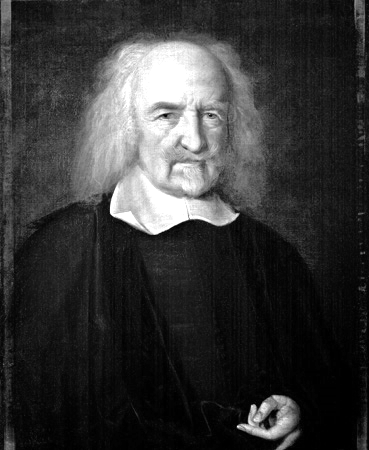 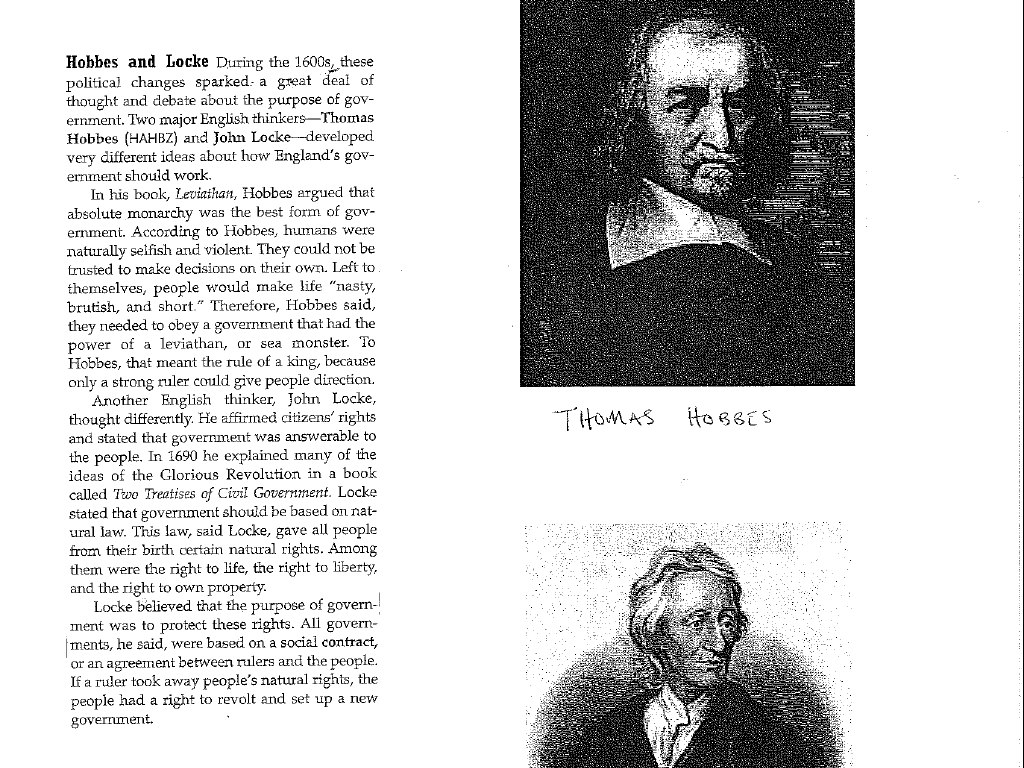 Thomas Hobbes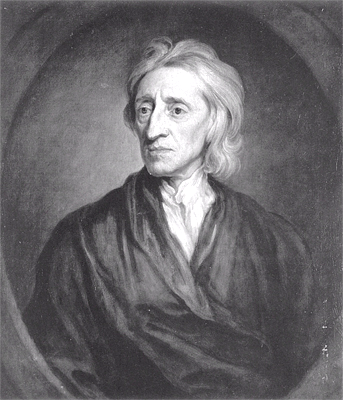 John Locke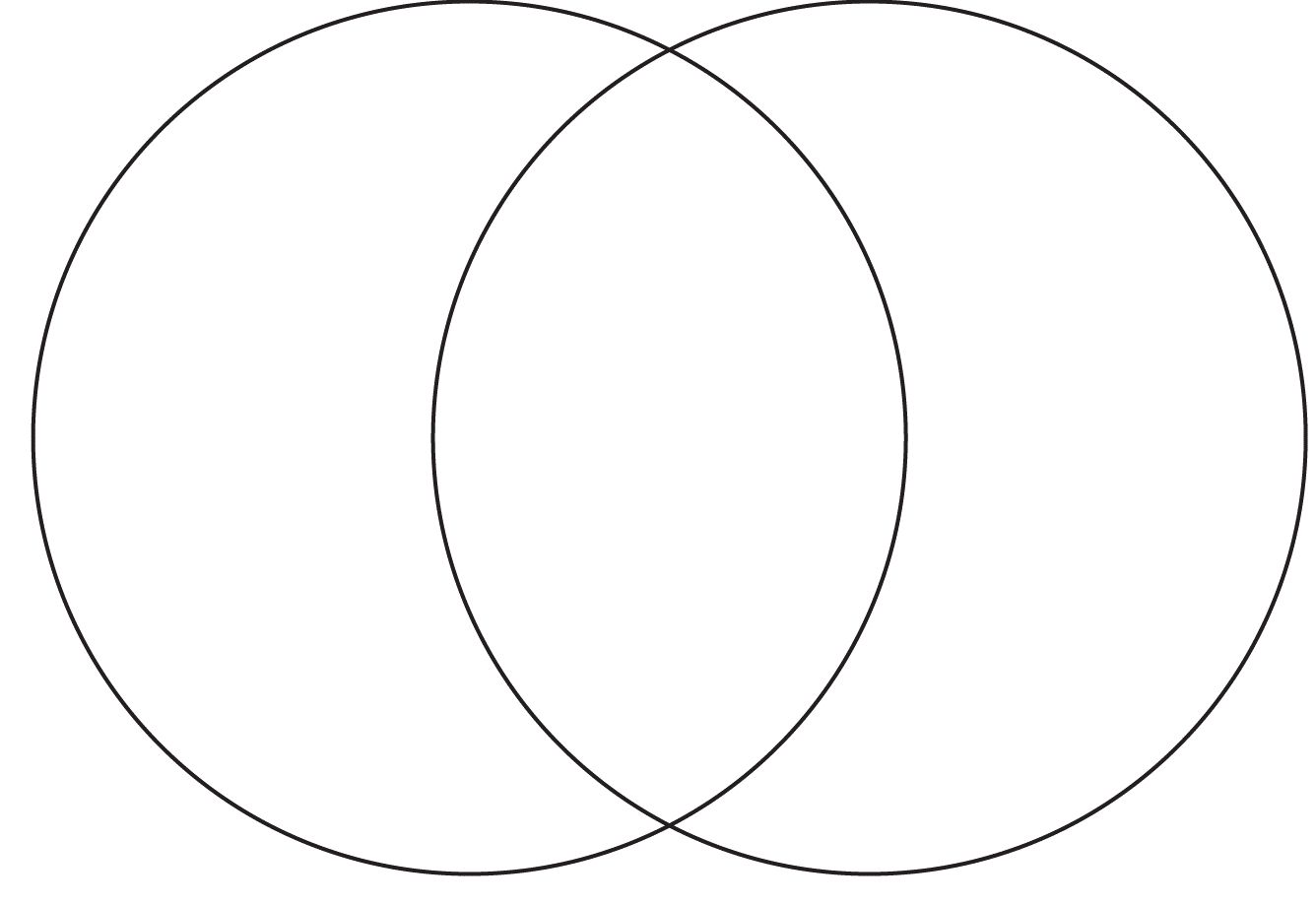 